｜魅力城鄉 共創 環境價值｜全國景觀總顧問與社區規劃師聯席會一、活動緣起臺灣的城鄉風貌，自民國86年開始倡議，始之推動了城鄉景觀風貌運動，嗣後並結合社區總體營造運動著實在文化部、內政部乃至農委會、環保署……等部會政策合力協作引導下，累積了近1/4世紀的城鄉風貌推動基底。內政部營建署自88年黃前署長南淵提出城鄉風貌政策推動「創造城鄉新風貌計畫」，初期以示範計畫方式試辦，獲各界迴響後，於90年正式納入政府中長程公共建設計畫推動，歷經90-93年「創造臺灣城鄉風貌示範計畫」、92-96年「挑戰二○○八-新故鄉社區營造計畫-社區風貌營造計畫」、94-97年「城鎮地貌改造-創造臺灣城鄉風貌示範計畫」、98-101年「臺灣城鄉風貌整體規劃示範計畫」、102-106年「城鎮風貌型塑整體計畫」、106-109年「城鎮之心工程計畫」、110-115年「城鎮風貌及創生環境營造計畫」等6期公共建設計畫，20年來在推動城鄉自然生態環境復育、人文風貌的型塑以及生活環境等營造。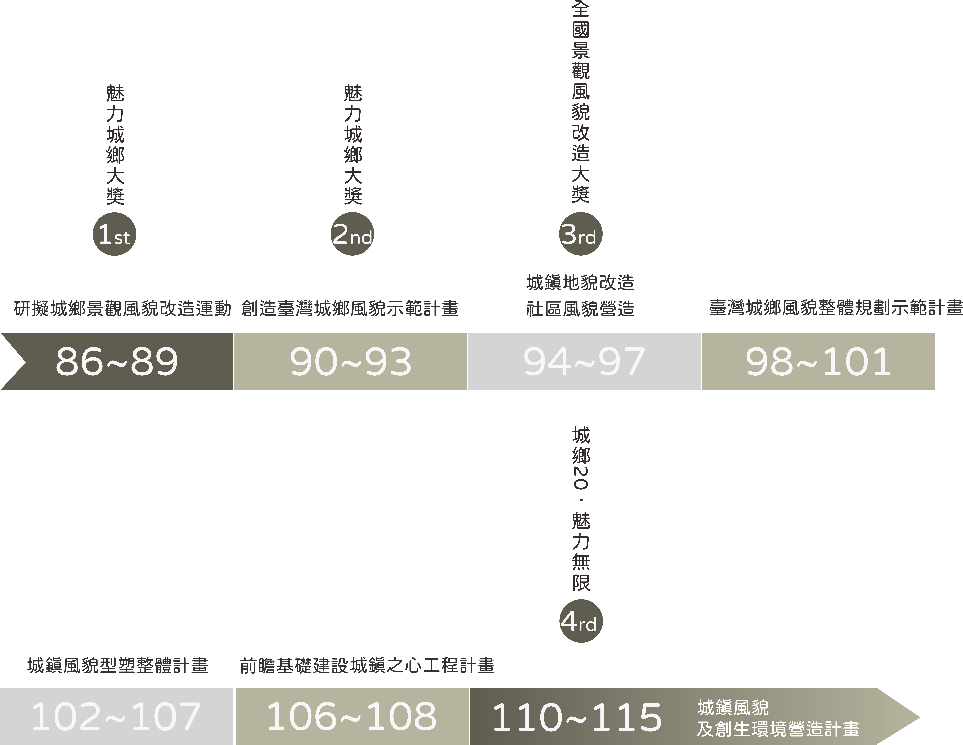 回顧過去20年，城鄉風貌改造政策所積累地方凝聚力及自發性動能，讓人與土地之情感真正融化為台灣島內DNA，使這座「寶島」的前景，不只侷限於有形的經濟建設，更應由無形的在地認同與本職守護，小兵立大功作為支撐基底，成就未來臺灣品牌之國際能見度。城鄉風貌政策自88年以示範計畫方式試辦，於 90 年正式納入政府公共建設推動，在城鄉自然生態環境復育、人文風貌的型塑以及生活環境的營造，已有著顯著的效益成果，為進步強化城鄉景觀改造之政策效益，縣市團隊、景觀總顧問及社區規劃師經過多年的經營，更顯得格外重要。為讓全國景觀總顧問與社區規劃師計畫效益提升且延續，特別於今年度辦理「全國景觀總顧問與社區規劃師」工作坊與聯席會，因應地方創生政策的提倡，各部會相繼配合，將遴選執行該計畫成效優良縣市，透過公私部門協力合作，創造可供全國觀摩學習的典範。二、活動目的及效益希冀藉由本次活動的形式，邀請各縣市景觀總顧問與社區規劃師團隊，齊聚ㄧ堂共同研討推動策略與交換意見，除此之外，運用現地導覽與課程座談交流之場域，輔導相關執行單位，共同對城鄉風貌政策參與、建言與看法，進一步形成相關討論，俾能對補助計畫整合產生一定貢獻，除經由推廣影片的宣傳行銷外，將透過不同方式讓執行單位與專業者進行共創共好的交流盛會，進一步強化全國景觀總顧問與社區規劃師角色，符合計畫發展核心精神。同時透過研討活動，建立景觀總顧問與社區規劃師之責任與使命，與縣市單位承辦人員及規劃單位具有共識共榮感，以共同創造幸福魅力城鄉！本次活動「全國景觀總顧問與社區規劃師聯席會」安排上午各縣市景觀總顧問聯席會與下午社區規劃師聯席會，透過議題討論與交換治理意見，協助營建署推動城鄉風貌整體策略規劃及技術指導，有效解決問題，達成政策目標。 三、活動說明(一)主辦單位：內政部國土管理署(二)執行單位：中國文化大學(三)活動名稱：全國景觀總顧問與社區規劃師聯席會(四)活動時間：2023/08/04(五) / 9:30~16:30(五)活動地點：集思北科大會議中心瑞特廳(205會議室)-台北市大安區忠孝東路三段 1 號 億光大樓四、活動主題及內容景觀總顧問與社規師團隊已執行多年，將進一步強化各縣市該計畫補助之量能，因此針對過去多年執行常見成效不佳之重要議題，提出於本次聯席會，讓各縣市執行者探討相關對策與改進方式，彼此學習與成長，認同營建署補助計畫之目標。(一) 景觀總顧問主持人：IFLA-APR 亞太區主席 郭瓊瑩邀集各縣市景觀總顧問團隊，共同分享治理策略，體現城鄉空間的價值與政策的前瞻性，期待在本次聯席會相互激盪出創建未來城鄉的藍圖。議題 1. 提升整體城鄉環境品質的價值 (景觀總顧問與營建署的夥伴關係)議題 2. 突破執行率與行政期程的衝突 (景觀總顧問與執行績效的督導關係)議題 3.發揮專業創造良善溝通的平台 (景觀總顧問與管理專業的溝通關係)(二) 社區規劃師主持人：台灣社區營造學會 理事長 王本壯邀集各縣市社區規劃師團隊，共同討論城鄉政策的社區設計議題與公民參與的觀點，探討創生與環境的關係。能帶給不同社區發展的設計思考、激盪出新思維，期待目前所面臨的困境能有所解惑。此外，透過各縣市社區執行成效檢討切入，並從實際執行面提出可共同操作之模式，且能傳遞社造精神價值、永續發展實踐及相關補助策略等事項。議題1.提升整體城鄉環境品質的價值(社區規劃師與總顧問的夥伴關係)議題2.課程培訓與社區共識的能力培養(社區規劃師與環境教育的培訓關係)議題3.發揮專業創造良善溝通的平台 (社區規劃師與管理專業的溝通關係)活動議程時間議程議程內容說明分備註全國景觀總顧問與社區規劃師聯席會-景觀總顧問全國景觀總顧問與社區規劃師聯席會-景觀總顧問全國景觀總顧問與社區規劃師聯席會-景觀總顧問全國景觀總顧問與社區規劃師聯席會-景觀總顧問全國景觀總顧問與社區規劃師聯席會-景觀總顧問全國景觀總顧問與社區規劃師聯席會-景觀總顧問09:00-09:30現場會場報到現場會場報到景觀總顧問聯席會-會場報到3009:35-09:40長官致詞長官致詞內政部營建署-徐燕興 副署長5郭雅萍 老師(司儀)09:40-09:45主持人引言主持人引言中國文化大學景觀學系郭瓊瑩 主任5郭雅萍 老師(司儀)09:45-10:00專題分享專題分享景觀總顧問的角色與任務15郭雅萍 老師10:00-12:00議題討論10:00-10:35提升整體城鄉環境品質的價值 (總顧問與營建署的夥伴關係)主持人: 郭瓊瑩 主任與談人:各縣市景觀總顧問35中國文化大學景觀學系郭瓊瑩 主任(主持人)10:00-12:00議題討論10:35-11:10突破執行率與行政期程的衝突 (總顧問與執行績效的督導關係)主持人: 郭瓊瑩 主任與談人:各縣市景觀總顧問35中國文化大學景觀學系郭瓊瑩 主任(主持人)10:00-12:00議題討論11:10-11:45發揮專業創造良善溝通的平台 (總顧問與管理專業的溝通關係)主持人: 郭瓊瑩 主任與談人:各縣市景觀總顧問35中國文化大學景觀學系郭瓊瑩 主任(主持人)10:00-12:00議題討論11:45-12:00Q&A15中國文化大學景觀學系郭瓊瑩 主任(主持人)賦歸賦歸賦歸賦歸賦歸賦歸時間議程議程內容說明分主持人全國景觀總顧問與社區規劃師聯席會-社區規劃師全國景觀總顧問與社區規劃師聯席會-社區規劃師全國景觀總顧問與社區規劃師聯席會-社區規劃師全國景觀總顧問與社區規劃師聯席會-社區規劃師全國景觀總顧問與社區規劃師聯席會-社區規劃師全國景觀總顧問與社區規劃師聯席會-社區規劃師13:30-14:00現場會場報到現場會場報到社區規劃師聯席會會場報到3014:00-14:05長官致詞長官致詞內政部營建署徐燕興 副署長5郭雅萍 老師(司儀)14:05-14:10主持人引言主持人引言台灣社區造學會王本壯 理事長5郭雅萍 老師(司儀)14:10-14:25專題分享專題分享社區規劃師的角色與任務15郭雅萍 老師14:25-16:30議題討論14:25-15:00提升整體城鄉環境品質的價值 (社區規劃師與總顧問的夥伴關係)主持人: 王本壯 理事長分享者:1縣市社區規劃師與談人: 徐燕興副署長/3縣市社區規劃師40台灣社區營造學會王本壯 理事長(主持人)14:25-16:30議題討論15:00-15:35課程培訓與社區共識的能力培養 (社區規劃師與環境教育的培訓關係)主持人: 王本壯 理事長分享者:1縣市社區規劃師與談人: 徐燕興副署長/3縣市社區規劃師40台灣社區營造學會王本壯 理事長(主持人)14:25-16:30議題討論15:35-16:15發揮專業創造良善溝通的平台 (社區規劃師與管理專業的溝通關係)主持人: 王本壯 理事長分享者:1縣市社區規劃師與談人: 徐燕興副署長/3縣市社區規劃師40台灣社區營造學會王本壯 理事長(主持人)賦歸賦歸賦歸賦歸賦歸賦歸